Liste des Gizmos traitant des graphiquesLe Gizmo Graphing Skills Diagramme à bandes : 5 séries de données					3e, 4eDiagramme à ligne brisée (données continues) : 5 séries de données		6e	Diagramme à points  (données discrètes) : 5 séries de données			6e	Diagramme circulaire : 5 séries de données					7e, 8e Le Gizmo Mascot Election (Pictographs and Bar Graphs) Infinité de possibilitésTableau de fréquence							2e Table de valeurs							6e, 7e Pictogramme								4e	Diagramme à bandes horizontales					4e	Diagramme à bandes verticalesDiagramme circulaire							7e	Le Gizmo Elevator Operator (Line Graphs) Diagramme à ligne brisée (données continues) : on voit le graphique 		6e d’un ascenseur en action qui doit aller chercher des passagers.Le Gizmo Reaction Time 1 (Graphs and Statistics) Infinité de possibilitésListe 									3e Table de valeurs							6e, 7e, 8e Diagramme à bandes							4e Le Gizmo Distance-Time Graphs METRIC 
Diagramme à ligne brisée (données continues) :  on voit le graphique 		10e, 11e	d’un coureur en action.  On peut avoir deux coureurs.Le Gizmo Distance-Time and Velocity-Time Graphs METRIC  
Diagramme à ligne brisée (données continues) :  on voit le graphique 		10e, 11ed’un coureur en action.  On peut avoir deux coureurs.Distance du point de départ versus le tempsDistance totale parcourue versus le tempsVitesse versus le tempsLe Gizmo Modeling Linear Systems - Activity A METRIC  				10e, 11e
Infinité de possibilités
Table de valeursDiagramme à ligne brisée (données continues)Les Gizmos sont disponibles sur 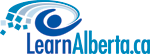 